                                                                                                                                                                                                                                                                                                                                                                                                                                                                                                                                                                                                                                                                                                                                                                                                                                                                                                                                                                                                                                                                                                                                                                                                                                                                                                                                                                                                                                                                                                                                                                                                                                                                                  	MESTSKÁ ČASŤ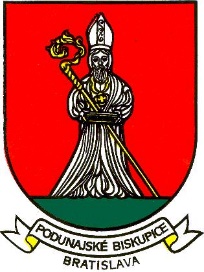 BRATISLAVA – PODUNAJSKÉ BISKUPICETrojičné námestie 11, 825 61 BratislavaMateriál určený na rokovanie: Miestneho zastupiteľstva dňa : 	26.05.2020.SPRÁVA O KONTROLNEJ ČINNOSTI MIESTNEJ KONTROLÓRKY mestskej časti Bratislava-Podunajské Biskupice za rok 2019Predkladá: 							Materiál obsahuje:Mgr. Ján Komara				                      - návrh uzneseniamiestny kontrolór                                                                - Správa o kontrolnej činnostiZodpovedný:Mgr. Ján Komara miestny kontrolór                                                                Spracoval:Mgr. Ján Komara miestny kontrolór                                                                Máj, 2020Návrh uzneseniaMiestne zastupiteľstvo mestskej časti Bratislava - Podunajské Biskupice po prerokovaní predloženého materiáluberie na vedomie Správu o kontrolnej činnosti miestnej kontrolórky mestskej časti Bratislava - Podunajské Biskupice za rok 2019.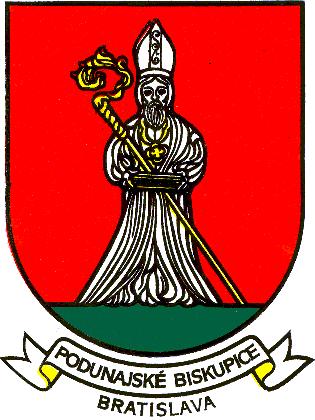 SPRÁVA O KONTROLNEJ ČINNOSTI MIESTNEJ KONTROLÓRY MESTSKEJ ČASTI BRATISLAVA-PODUNAJSKÉ BISKUPICE ZA ROK 2019SPRÁVA O KONTROLNEJ ČINNOSTI MIESTNEJ KONTROLÓRKY MESTSKEJ ČASTI BRATISLAVA-PODUNAJSKÉ BISKUPICE ZA ROK 2019V zmysle ustanovenia § 18d zákona SNR č. 369/1990 Zb. o obecnom zriadení v znení neskorších predpisov a v zmysle plánu kontrolnej činnosti na I. polrok 2019, schváleného na zasadnutí MiZ dňa 23.1.2019 uznesením MiZ č. 14/2018-2022 a v zmysle plánu kontrolnej činnosti miestnej kontrolórky mestskej časti Bratislava-Podunajské Biskupice na II. polrok 2019 schválený uznesením MiZ č 73/2018-2022  zo dňa 11.06.2019, boli miestnou kontrolórkou Mestskej časti Bratislava – Podunajské Biskupice vykonané nasledovné kontrolyÚlohy v zmysle § 18 f zákona SNR č. 369/1990 Zb.o obecnom zriadení Miestna kontrolórka okrem správ o výsledkoch vykonaných kontrol vypracovala a predložila miestnemu zastupiteľstvu mestskej časti nasledovné materiály:podľa § 18f ods. 1 písm. e) zákona č. 369/1990 Zb. o obecnom zriadení v z.n.p. Správu o kontrolnej činnosti za rok 2018 (prerokovaná za zasadnutí MiZ dňa 12.02.2019, uznesenie č.23/2018-2022)podľa § 18f ods. 1 písm. c) zákona č. 369/1990 Zb. o obecnom zriadení v z.n.p. Stanovisko miestnej kontrolórky k záverečnému účtu mestskej časti Bratislava - Podunajské Biskupice za rok 2018, ako súčasť materiálu „Záverečný účet mestskej časti Bratislava Podunajské Biskupice za rok 2018“, ktorý bol predložený a schválený na zasadnutí MiZ dňa 30.4.2018 (uznesenie č.44/2018-2022)podľa § 18f ods. 1 písm. b) zákona č. 369/1990 Zb. o obecnom zriadení v z.n.p. Návrh plánu kontrolnej činnosti miestnej kontrolórky mestskej časti Bratislava-Podunajské Biskupice na I. polrok 2019, ktorý bol zverejnený na webstránke sídla mestskej časti a na vývesnej tabuli dňa 19.11.2018 a následne schválený uznesením MiZ č. 14/2018-2022 dňa 23.1.2019 a Návrh plánu kontrolnej činnosti miestnej kontrolórky mestskej časti Bratislava-Podunajské Biskupice na II. polrok 2019 schválený uznesením MiZ č 73/2018-2022  zo dňa 11.06.2019. . Iné činnostiV rámci kontrolnej činnosti v roku 2019 vykonávala miestna kontrolórka aj ďalšie činnosti:zúčastňovala sa na zasadnutiach Miestnej rady mestskej časti, Miestneho zastupiteľstva mestskej časti Bratislava-Podunajské Biskupice a vybraných komisií MiZ (Komisia sociálnych vecí a zdravotníctva, Komisia finančná, podnikateľských činností a obchodu, Komisia školstva, kultúry, mládeže a športu)spolupracovala s odbornými oddeleniami a referátmi miestneho úradu pri prešetrovaní podaní občanov a pri kompletizácii riadiacich aktovspolupracovala s právničkou mestskej časti v potrebných prípadoch, s útvarmi Magistrátu hlavného mesta a s kontrolórmi z iných mestských častízúčastnila sa na školeniach a rokovaniach Metropolitnej a Bratislavskej sekcie Združenia hlavných kontrolórov a na odbornej konferencii Združenia hlavných kontrolórov spojenej so školeniami.spolupracovala na kompletizácii materiálov pri delimitácii funkcie starostuMiestna kontrolórka Ing. Iveta Györgyová sa s účinnosťou ku dňu 31.10.2019 vzdala funkcie miestnej kontrolórky. Dňa 4.11.2019 Miestne zastupiteľstvo mestskej časti Bratislava-Podunajské Biskupice vyhlásilo na 10.12.2019 voľbu miestneho kontrolóra s nástupom do funkcie odo dňa 1.1.2020. V prvom kole voľby bol za miestneho kontrolóra zvolený Mgr. Ján Komara. Správy o výsledkoch z jednotlivých vykonaných kontrol v roku 2019 boli predložené na zasadnutia Miestneho zastupiteľstva dňa 30.4.2019 (uznesenie č. č. 68/2018-2022), dňa 11.6.2019 (uznesenie č. 72/2018-2022) a dňa 24.09.2019 (uznesenie č. 121/2018-2022). V predložených materiáloch bol podrobne rozpísaný priebeh kontroly, kontrolné zistenia a návrhy opatrení, resp. odporúčania na nápravu zistených nedostatkov, a tiež výsledky z kontroly plnenia opatrení, prijatých na nápravu zistených nedostatkov u jednotlivých kontrolovaných subjektov. Ročná správa o kontrolnej činnosti je stručným prierezom výsledkami vykonaných kontrol a ďalšej činnosti miestnej kontrolórky.Kontrola inventarizácie majetku a záväzkov k 31.12.2018 na ZŠ s MŠ s vyučovacím jazykom maďarským VetvárskaKontrolou postupov pri inventarizácii majetku, záväzkov a rozdielu majetku a záväzkov neboli zistené nedostatky. Inventarizácia za rok 2018 bola vykonaná pri všetkých súvahových účtoch, čím organizácia postupovala v súlade so zákonom č. 431/2002 Z.z. o účtovníctve. Ústredná inventarizačná komisia na základe čiastkových inventarizačných zápisov vypracovala inventarizačný zápis z vykonania riadnej inventarizácie majetku, záväzkov a rozdielu majetku a záväzkov k 31.12.2018, ktorý obsahoval prehľad skutočného stavu zisteného inventarizáciou a účtovného stavu, pričom inventarizáciou neboli zistené inventarizačné rozdiely. Inventarizačný zápis obsahoval všetky potrebné náležitosti v zmysle zákona č.431/2002 Z.z. o účtovníctve. Všetky konečné stavy účtov boli riadne vydokladované a podložené inventúrnymi súpismi a ďalšími podkladmi. Vzhľadom na početné zmeny legislatívy v poslednom období, odporúčam aktualizovať smernicu o finančnom riadení. Organizácia postupovala pri výkone inventarizácie v zmysle platných predpisov. Kontrola splnenia opatrení prijatých na nápravu zistených nedostatkov zistených kontrolou prideľovania bytov v mestskej časti Bratislava – Podunajské Biskupice Mestská časť má 11 nájomných bytov na Kovovej, 52 bytov na Uzbeckej, 21 bytov na Bodrockej a 1 dvojgarsónku na Stavbárskej. Boli prekontrolované spisy nájomcov bytov, pridelených od roku 2017 až po súčasnosť, ich dokladovanie, zápisnice z komisií, pridelenie bytu, určenie nájmu. Kontrolou bolo zistené, že pri evidencii žiadostí a prideľovaní bytov sa bytové oddelenie spravidla riadilo príslušnými predpismi. Pri kontrole boli zistené, síce iba v malom množstve, menšie nezrovnalosti a administratívne chyby v dokladoch. Kontrolou spisov bolo zistené, že v niektorých prípadoch pri predlžovaní zmlúv a prípadne aj pri žiadosti neboli doložené doklady o príjme, pričom pri bytoch okrem Kovovej je to podmienka, vyplývajúca z nariadení a uznesení. Pomerne problémové sa javí samotné dokladovanie príjmu žiadateľov pri žiadostiach, resp. nájomcov pri predĺžení nájmu, nakoľko v niektorých prípadoch neboli doložené relevantné doklady o príjmoch, z ktorých možno transparentne preukázať príjmy nájomcov. Čestné prehlásenia, ktorým žiadatelia, resp. nájomcovia deklarujú, že nie sú vlastníkmi alebo nájomcami iného bytu, majú rôzne formy, a vo väčšine prípadov nemajú overené podpisy. V minulosti sa vyskytli sa prípady, kde nebola dodržaná výška príjmu nájomcov na Uzbeckej, maximálne do výšky 3-násobku životného minima, ktorá bola jednou z podmienok vyplývajúcich zo smernice Ministerstva výstavby a regionálneho rozvoja SR číslo 8/1999, ktorou sa určujú pravidlá pre poskytovanie príspevkov na výstavbu nájomných bytov, resp. neboli doložené príjmy spolubývajúcej osoby, takže výšku celkových príjmov nebolo možné skontrolovať. Uzatváranie nájomných zmlúv zabezpečuje prenajímateľ, ktorým je Bytový podnik Podunajské Biskupice, s.r.o. V súvislosti s kontrolou boli z pohľadu komplexnosti vyžiadané zoznamy súčasných nájomcov, vybrané nájomné zmluvy, resp. predĺženie zmlúv od Bytového podniku, nakoľko tieto doklady bezprostredne súvisia s bytovou agendou. V jednotlivých zmluvách je potrebné prípad od prípadu odlišovať predmet nájmu, podmienky predĺženia, prípadne ďalšie súvisiace aspekty podľa typu a charakteru bytu. Vzhľadom k niektorým nezrovnalostiam a formuláciám v nájomných zmluvách bolo odporučené prerokovať postup pri uzatváraní zmlúv a ich znenie s právničkou mestskej časti v súčinnosti s konateľkou Bytového podniku, s vedúcou oddelenia ekonomického a správy majetku, vedúcou bytového oddelenia, a vedením miestneho úradu. Uvedené nezrovnalosti sa opakovane vyskytli aj pri terajšej opakovanej kontrole. Preverením nájomných zmlúv pri predchádzajúcej kontrole bolo zistené, že v prípade predĺženia nájmu bytu osobitného určenia (bezbariérový byt pre ZŤP) na Uzbeckej, prišlo k administratívnemu pochybeniu zo strany Bytového podniku, nakoľko pri predĺžení zmluvy dodatkom bolo predĺženie nájmu na 3 roky, pričom tieto byty sa môžu prenajímať iba na 1 rok v prípade, že sú obsadené iným nájomníkom ako ZŤP žiadateľom. Vzhľadom na zmenu legislatívy, zrušenie a neplatnosť niektorých nariadení obsiahnutých v uzneseniach MiZ mestskej časti, ktoré sú základom súčasných zásad prideľovania bytov, odporúčam vypracovanie nových zásad prideľovania bytov a bytovej politiky, ktoré budú detailnejšie popisovať postupy, podmienky uzatvárania zmlúv pri prenajímaní bytov, podmienky pri predlžovaní zmlúv, ktoré budú vychádzať z platnej legislatívy, ale budú mestskou časťou bližšie upresnené. Po predchádzajúcej kontrole začalo vedenie mestskej časti rokovať s Bytovým podnikom za účelom doriešenia problémov, týkajúcich sa ďalšej spolupráce, stanovenia kompetencií, zmeny zmlúv a ďalších skutočností, avšak do dnešnej doby neboli potrebné kroky ukončené a vyriešené. Navrhujem preto opätovne otvoriť rokovania a riešiť komplexne celú problematiku v oblasti bytovej agendy. Kontrolné zistenia: 1. Neboli vypracované nové zásady prideľovania bytov 2. Opakované nedodržiavanie termínov predĺženia nájmov 3. Nezverejnené nájomné zmluvy aj v záujme transparentnosti hospodárenia s majetkom mestskej časti 4. Nedostatočné dokladovanie a preverenie výšky príjmov 5. Rastúce pohľadávky po splatnosti Kontrola stavu pohľadávok z daňových a nedaňových príjmov k 31.12.2018 a vymáhania pohľadávok po splatnosti Kontrolou stavu pohľadávok za nájmy bolo zistené, že za posledné tri roky boli pohľadávky za nájomné budov a pozemkov pomerne úspešne riešené včasným uplatňovaním postupov pri vymáhaní pohľadávok po splatnosti. Chýbajúce úhrady z roku 2018 sa podarilo vo veľkej miere vymôcť v priebehu prvého štvrťroka 2019, a tak predstavovali úhrady nájmov za rok 2018 v porovnaní s predpisom úhrad za nájmy 99,93%.  Vyrovnané boli aj chýbajúce úhrady za réžie DK Vetvár. Každoročne tvoria časť nedoplatkov pohľadávky za nájomné byty, ktoré mestskej časti zasiela Bytový  podnik podľa vyúčtovania, skutočných úhrad nájomcov, pričom pohľadávky za rok 2018 voči BP boli vo výške 2,8 tis. €. Problémom ostávajú staré neuhradené pohľadávky za nájmy, ktoré vznikali ešte od roku 2004 vo výške 26,4 tis. €. Mestská časť sa snaží tieto pohľadávky postupne vymáhať prostredníctvom právnej zástupkyne, súdnymi spormi a prostredníctvom exekútorských úradov. V mnohých konaniach však mestská časť nie je úspešná pre nemajetnosť dlžníkov. Mestská časť pri omeškaní úhrad neuplatňuje úroky z omeškania. Tieto sa vypočítavajú a vymáhajú až pri postúpení vymáhania na súdne jednania.Z pohľadávok za miestne dane je problémová daň za psov, nakoľko daňovníci zabúdajú pri odsťahovaní sa z miesta trvalého bydliska na povinnosť zrušiť daňovú povinnosť na miestnom úrade, a neskôr sa výzvy vracajú pre nedoručiteľnosť. Kontrolou bolo zistené, že posledné pohľadávky boli postúpené na vymáhanie právničke mestskej časti v roku 2017 v hodnote cca 3 tis.€. Tieto boli postúpené na exekútorský úrad, pričom sa do súčasnosti podarilo vymôcť necelých 1 tis.€. Pohľadávky za dane za psov neboli od roku 2017 postúpené na vymáhanie právnej zástupkyni mestskej časti. Ide o pohľadávky vo výške 1 861 € (pohľadávky do roku 2018). V zmysle smernice mestskej časti na vymáhanie pohľadávok zodpovedný pracovník zisťuje nedoplatky vždy ku koncu každého štvrťroka kalendárneho roka, v ktorom bola vyrubená daň rozhodnutím a do konca nasledujúceho mesiaca zasiela výzvu na zaplatenie. Pokiaľ daňovník na výzvu nereaguje, a neuhradí daň do určeného termínu, správca dane postúpi tieto prípady právnej zástupkyni mestskej časti.Kontrola hospodárenia s majetkom a finančnými prostriedkami vo vybranej rozpočtovej organizácii (MŠ Linzbothova)Kontrolou hospodárenia s finančnými prostriedkami a majetkom v MŠ Linzbothova za rok 2018 boli zistené viaceré nedostatky, u ktorých bol konštatovaný nesúlad s príslušnými právnymi predpismi. Je predpoklad, že proces nápravy bude prebiehať dlhšie, najmä na množstvo nezrovnalostí v oblasti účtovania majetku a inventarizácie majetku a záväzkov. V rámci nápravy nedostatkov je potrebné prijať opatrenia s určením termínov a zodpovednosti. Vzhľadom na zistené nedostatky bolo kontrolórkou odporučené prijať opatrenia na nápravu zistených nedostatkov, pričom je potrebné vykonávať základnú finančnú kontrolu v zmysle platného zákona č. 357/2015 Z.z. o finančnej kontrole a audite a o zmene a doplnení niektorých zákonov na všetkých dokladoch súvisiacich s finančnými operáciami, zverejňovať všetky zmluvy, faktúry a objednávky v zmysle zákona č. 211/2000 Z.z. o slobodnom prístupe k informáciám v z.n.p. so všetkými povinnými údajmi, vypracovať novú smernicu o finančnom riadení, zahrňujúcu procesy a postupy pre zabezpečenie finančným riadením súhrn postupov orgánu verejnej správy pri riadení rizík, zodpovednom plánovaní, rozpočtovaní, použití, poskytovaní, účtovaní, výkazníctve verejných financií, finančnej kontrole a audite, ktorého cieľom je hospodárne, efektívne, účinné a účelné využívanie verejných financií. Taktiež je potrebné zabezpečiť vedenie pokladnice v súlade so zákonom č. 431/2002 Z.z. o účtovníctve v znení n.p. a s postupmi účtovania v zmysle Opatrenia MF SR č. MF/16786/2007-31 v platnom znení, vyhotovovať pokladničné doklady v čase finančnej transakcie spolu s finančnou kontrolou, zabezpečiť trvalosť účtovných záznamov vyhotovením kópií potvrdení z registračnej pokladnice a bankomatu. Výdavky na cestovné preplácať iba v súlade so zákonom a internými predpismi a s uvedením účelu služobnej cesty na príslušnom doklade v záujme transparentnosti. Preplatenie výdavkov z pokladne a úhrady faktúr realizovať výlučne na základe správne vystavených dokladov. Prehodnotiť s dodávateľmi možné predĺženie zmluvnej splatnosti faktúr Verejné obstarávanie vykonávať v zmysle platného zákona č. 343/2015 Z.z. o verejnom obstarávaní a o zmene a doplnení niektorých zákonov, v znení neskorších predpisov, interných smerníc a dokladovať vykonané prieskumy a cenové ponuky spolu so zápisnicou o vyhodnotení cenových ponúk v zmysle platnej legislatívy. Úpravy rozpočtu príjmov a výdavkov vykonávať dôsledne v zmysle vydaných rozpočtových opatrení zriaďovateľa v danom období. Dbať na dostatočné dokladovanie faktúr pred ich úhradou potrebnou dokumentáciu vrátane výkonu základnej finančnej kontroly.Inventarizáciu majetku, záväzkov a rozdielu majetku a záväzkov vykonávať dôsledne v zmysle príslušných ustanovení §29 a 30 zákona č. 431/2002 Z.z. o účtovníctve v z.n.p. Účtovanie majetkových transakcií vykonávať v zmysle platnej legislatívy. Vykonať zaradenie zvereného majetku mestskej časti v zmysle protokolov o zverení majetku do správy. Zaradiť počítače, kuchynský robot a ostatný majetok, obstaraný v roku 2018 a opraviť duplicitné zaradenia. Dôsledne dodržiavať ustanovenia zákona č. 523/2004 Z.z. o rozpočtových pravidlách verejnej správy v znení neskorších predpisov a zákona č. 583/2004 Z.z. o rozpočtových pravidlách územnej samosprávy v znení neskorších predpisov, preddavky poskytovať iba na základe písomnej zmluvy v zmysle zákona a vykonávať dôsledne finančnú kontrolu pred úhradou faktúr. Vysporiadať s dodávateľom chýbajúcu dodávku tovaru najneskôr do 30.6.2019, alebo zabezpečiť vrátenie finančných prostriedkov. Kontrola dodržiavania VZN č. 1/2016 o poskytovaní účelových finančných dotácií z rozpočtu Mestskej časti Bratislava - Podunajské Biskupice za rok 2018Kontrolou boli zistené nedostatky: 1. Nesprávne vykonávaná základná finančná kontrola na zmluvách o poskytnutí dotácií, nakoľko v nej chýbalo uvedenie mena a priezviska osôb vykonávajúcich základnú finančnú kontrolu a nebolo jednoznačne vyznačené, či finančnú operáciu je alebo nie je možné vykonať v súlade s §7 ods.3 zákona č. 357/2015 Z.z. o finančnej kontrole a audite v znení neskorších zmien a tiež nesprávne vykonaná administratívna finančná kontrola. 2. V spisoch neboli priložené rozhodnutia starostu, čo nie je v súlade s článkom 6 ods.2  VZN č. 1/2016 3. Rozdielne podmienky v zmluvách o dotáciách, týkajúce sa lehôt na vyúčtovanie a vrátenie finančných prostriedkov mestskej častiNavrhované odporúčania na prijatie opatrení: 1. Dbať na dôsledné dodržiavanie platného VZN o poskytovaní finančných účelových dotácií (v nadväznosti na zákon č. 583/2004 Z.z. o rozpočtových pravidlách územnej samosprávy v z.n.p.), na dodržiavanie podmienok stanovených v zmluvách a transparentné dokladovanie vyúčtovania zo strany prijímateľov dotácií z rozpočtu Mestskej časti Bratislava – Podunajské Biskupice. 2. Dôsledne dodržiavať všetky úkony týkajúce sa základnej a administratívnej finančnej kontroly v zmysle platného zákona o finančnej kontrole (t.č. zákon č. 357/2015 Z.z. o finančnej kontrole a audite v z.n.p.) 3. Vypracovať nové znenie všeobecne záväzného nariadenia o poskytovaní dotácií z rozpočtu mestskej časti 4. Vypracovať nové znenie zmluvy spolu s tlačivami na podanie žiadostí a vyúčtovanie poskytnutej dotácie.Vzhľadom na nesúlad postupu určeného vo VZN bolo odporučené vypracovať nové nariadenie, upravujúce poskytovanie dotácií z rozpočtu mestskej časti. V zmluvách by bolo vhodné zapracovať povinnosť príjemcu zaslať nie len vyúčtovanie dotácie, ale aj vrátenie prípadných nepoužitých finančných prostriedkov poskytovateľovi najneskôr do konca rozpočtového roka, v ktorom mu bola dotácia poskytnutá. Zároveň opätovne odporúčam miestnemu úradu vypracovať preddefinované tlačivá na podanie žiadosti o poskytnutie dotácie z rozpočtu mestskej časti, ako aj na vyúčtovanie. Poskytnutie dotácií na požadovaný účel v rámci podporených aktivít, či projektov, by malo zabezpečiť aj primeranú propagáciu mestskej časti Bratislava-Podunajské Biskupice a preto by sa mala od prijímateľov vyžadovať.Kontrola vybavovania sťažností a petícií na miestnom úrade mestskej časti Bratislava – Podunajské Biskupice za rok 2018Kontrolou vybavovania sťažností a petícii miestnym úradom Bratislava -Podunajské Biskupice za rok 2018 boli zistené nedostatky: 1.Nedodržanie zákonom stanovenej lehoty na odstúpenie petície kompetentným orgánom (§ 5 ods.3 zákona č.85/1990 Zb. o petičnom práve v znení neskorších predpisov). 2. Nedodržanie povinnosti zverejniť výsledok vybavenia petície na web sídle a elektronickej úradnej tabuli (§ 5 ods.7 zákona č.85/1990 Zb. o petičnom práve v znení neskorších predpisov). 3. Nedostatočné vedenie centrálnej evidencie sťažností a petícií, nakoľko neboli zaevidované sťažnosti doručené mestskej časti, ktoré podľa obsahu mali byť posudzované a prešetrované v zmysle zákona o sťažnostiach č. 9/2010 Z.z. v znení neskorších predpisov a tiež nebola zaevidovaná petícia, ktorá mala byť riešená v zmysle zákona č.85/1990 Zb. o petičnom práve. 4. Pravidlá mestskej časti na vybavovanie sťažností a petícií sú zastaralé a nekorešpondujú s platným znením zákonov o sťažnostiach a o petičnom práve v zmysle ich neskorších zmien .Odporúčania na prijatie opatrení na nápravu: 1.Pri vybavovaní sťažností dôsledne dodržiavať všetky povinnosti vyplývajúce zo zákona o sťažnostiach č. 9/2010 Z.z. v znení neskorších predpisov (evidencia, lehoty a pod.) 2. Pri vybavovaní petícií dôsledne dodržiavať všetky povinnosti vyplývajúce zo zákona č. 85/1990 Zb. v znení neskorších predpisov 3. Vypracovať nové zásady, resp. pravidlá mestskej časti o vybavovaní sťažností a petícií, v súlade s platnou legislatívou a platnou organizačnou štruktúrou miestneho úradu.Kontrola vykonávania základnej finančnej kontroly na dodávateľských faktúrach a pokladničných dokladoch za I. polrok 2019Základná finančná kontrola na pokladničných dokladoch, faktúrach a dokladoch súvisiacich s danou finančnou operáciou v niektorých prípadoch nebola vôbec vykonaná, alebo bola vykonaná, avšak v rozpore § 7 ods. 2 a 3 alebo jej vyjadrenie podľa § 7 ods. 3 zákona č. 357/2015 Z.z. o finančnej kontrole a audite v z.n.p. bolo nesprávne. Pri niektorých zmluvách a objednávkach chýbal výkon základnej finančnej kontroly, prípadne bola finančná kontrola vykonaná v rozpore s § 7 ods.2 a 3 zákona č. 357/2015 Z.z. o finančnej kontrole a audite v z.n.p. Základná finančná kontrola nebola vykonávaná v súlade s vnútroorganizačnou smernicou č. EOaSM/1/2016, ktorá je navyše vzhľadom k zmene legislatívy neaktuálna. Nedodržiavanie zverejňovania zmlúv, faktúr a objednávok v zmysle § 5, 5a a 5b zákona č. 211/2000 Z.z. o slobodnom prístupe k informáciám a o zmene a doplnení niektorých zákonov (zákon o slobode informácií). Navrhované odporúčania na prijatie opatrení: 1.Dôsledné dodržiavanie ustanovení zákona č. 357/2015 Z.z. o finančnej kontrole a audite v z.n.p, čo sa týka vykonávania finančnej kontroly všetkých pripravovaných finančných operácií, v záujme zabezpečenia hospodárnosti, efektívnosti a účinnosti použitia verejných finančných prostriedkov v nadväznosti na dodržiavanie zákonov o rozpočtových pravidlách v platnom znení.2. Aktualizácia vnútroorganizačnej smernice komplexne upravujúcej systém finančného riadenia a vykonávania finančnej kontroly.3. Zabezpečenie dôsledného zverejňovania zmlúv, faktúr a objednávok so všetkými požadovanými údajmi a v súlade s lehotami stanovenými v zákone č. 211/2000 Z.z. o slobodnom prístupe k informáciám a o zmene a doplnení niektorých zákonov. 4. Vypracovať nové znenie VZN o zásadách hospodárenia s finančnými prostriedkami mestskej časti.Vzhľadom na opakujúce sa nedostatky, týkajúce sa vykonávania základnej finančnej kontroly, ako bolo uvedené v texte správy  bolo konštatované, že základná finančná kontrola je častokrát vykonávaná iba formálne, alebo nedostatočne a nie je dodržaná postupnosť krokov počas celého procesu od vzniku požiadavky až po samotné poskytnutie verejných prostriedkov. Vykonávanie ZFK bolo nesprávne aj na rozpočtových opatreniach starostu, nakoľko vyjadrenie nie je v súlade so zákonom. Finančná kontrola chýbala aj na niektorých zmluvách. Nevykonanie alebo len formálne vykonanie základnej finančnej kontroly môže viesť k porušeniu finančnej disciplíny § 31 ods.1 zákona o rozpočtových pravidlách verejnej správy a o zmene a doplnení niektorých zákonov.V Bratislave 20.05.2020Mgr. Ján Komaramiestny kontrolór